BİRİNCİ DERECE BAŞLIKMetin metin metin metin metin metin metin metin metin metin metin metin metin metin metin metin metin metin metin metin metin metin metin metin metin metin metin metin metin metin metin metin metin metin metin metin metin metin metin metin metin metin metin metin metin metin metin metin metin metin metin metin metin metin metin metin metin metin metin metin metin. metin metin metin metinMetin metin metin metin metin metin metin metin metin metin metin metin metin metin metin metin metin metin metin metin metin metin metin metin metin metin metin metin metin metin metin metin metin metin metin metin metin metin metin metin metin metin metin metin metin metin metin metin metin metin metin metin metin metin metin metin metin metin metin metin metin. Metin metin metin metin metin metin metin metin metin metin metin metin metin metin metin metin metin metin metin metin metin metin metin metin metin metin metin metin metin metin metin metin metin metin metin metin metin metin metin metin metin metin metin metin metin metin metin metin metin metin metin metin metin metin metin metin metin metin metin metin metin. Metin metin metin metin metin metin metin metin metin metin metin metin metin metin metin metin metin metin metin metin metin metin metin metin metin metin metin metin metin metin metin metin metin metin metin metin metin metin metin metin metin metin metin metin metin metin metin metin metin. Metin metin metin metin metin metin metin metin metin metin metin metin metin metin metin metin metin metin metin metin metin metin metin metin metin metin metin metin metin metin metin metin metin. Metin metin metin metin metin metin metin metin metin metin metin metin metin metin metin metin metin metin metin metin metin metin metin metin metin metin metin metin metin metin metin metin metin metin metin metin metin metin metin metin metin metin metin metin metin metin metin metin metin metin metin metin metin metin metin metin metin metin metin metin metin.İkinci Derece BaşlıkMetin metin metin metin metin metin metin metin metin metin metin metin metin metin metin metin metin metin metin metin metin metin metin metin metin metin metin metin metin metin metin metin metin metin metin metin metin metin metin metin metin metin metin metin metin metin metin metin metin metin metin metin metin metin metin metin metin metin metin metin metin.Metin metin metin metin metin metin metin metin metin metin metin metin metin metin metin metin metin metin metin metin metin metin metin metin metin metin metin metin metin metin metin metin metin metin metin metin metin metin metin metin metin metin metin metin metin metin metin metin metin metin metin metin metin metin metin metin metin metin metin metin metin. Üçüncü Derece BaşlıkMetin metin metin metin metin metin metin metin metin metin metin metin metin metin metin metin metin metin metin metin metin metin metin metin metin metin metin metin metin metin metin metin metin metin metin metin metin metin metin metin metin metin metin metin metin metin metin metin metin metin metin metin metin metin metin metin metin metin metin metin metin. Metin metin metin metin metin metin metin metin metin metin metin metin metin metin metin metin metin metin metin metin metin metin metin metin metin metin metin metin metin metin metin metin metin metin metin metin metin metin metin metin metin metin metin metin metin metin metin metin metin metin metin metin metin metin metin metin metin metin metin metin metin.Dördüncü Derece Alt BaşlıkMetin metin metin metin metin metin metin metin metin metin metin metin metin metin metin metin metin metin metin metin metin metin metin metin metin metin metin metin metin metin metin metin metin metin metin metin metin metin metin metin metin metin metin metin metin metin metin metin metin metin metin metin metin metin metin metin metin metin metin metin metin. Metin metin metin metin metin metin metin metin metin metin metin metin metin metin metin metin metin metin metin metin metin metin metin metin metin metin metin metin metin metin metin metin metin metin metin metin metin metin metin metin metin metin metin metin metin metin metin metin metin metin metin metin metin metin metin metin metin metin metin metin metin metin metin metin metin metin metin metin metin metin metin metin metin metin metin metin metin metin metin metin metin metin metin metin metin metin metin metin metin metin metin metin metin metin metin metin metin metin metin metin metin metin metin metin metin metin metin metin metin metin metin metin metin metin metin metin metin metin metin metin metin metin metin metin metin metin metin metin metin metin metin metin metin metin metin metin metin metin metin metin metin metin metin metin metin metin metin metin metin metin metin metin metin metin metin metin metin metin metin metin metin metin metin metin metin metin metin metin metin metin metin metin metin metin metin metin metin metin metin metin metin metin metin metin metin metin metin metin metin metin metin metin metin metin metin metin metin metin metin metin metin metin metin metin metin metin metin metin metin metin metin metin metin metin metin metin metin metin metin metin.Tablo 1. Türkiye’deki Teşvik BölgeleriMetin metin metin metin metin metin metin metin metin metin metin metin metin metin metin metin metin metin metin metin metin metin metin metin metin metin metin metin metin metin metin metin metin metin metin metin metin metin metin metin metin metin metin metin metin metin metin metin metin metin metin metin metin metin metin metin metin metin metin metin metin metin metin metin metin metin metin metin metin metin metin metin metin metin metin metin metin metin metin metin metin metin metin metin metin metin metin metin metin metin metin metin metin metin metin metin metin metin metin metin metin metin metin. Metin metin metin metin metin metin metin metin metin metin metin metin metin metin metin metin metin metin metin metin metin metin metin metin metin metin metin metin metin metin metin metin metin metin metin metin metin metin metin metin metin metin metin metin metin metin metin metin metin metin metin metin metin metin metin metin metin metin metin metin metin.Metin metin metin metin metin metin metin metin metin metin metin metin metin metin metin metin metin metin metin metin metin metin metin metin metin metin metin metin metin metin metin metin metin metin metin metin metin metin metin metin metin metin metin metin metin metin metin metin metin metin metin metin metin metin metin metin metin metin metin metin metin. Metin metin metin metin metin metin metin metin metin metin metin metin metin metin metin metin metin metin metin metin metin metin metin metin metin metin metin metin metin metin metin metin metin metin metin metin metin metin metin metin metin metin metin metin metin metin metin metin metin metin metin metin metin metin metin metin metin metin metin metin metin.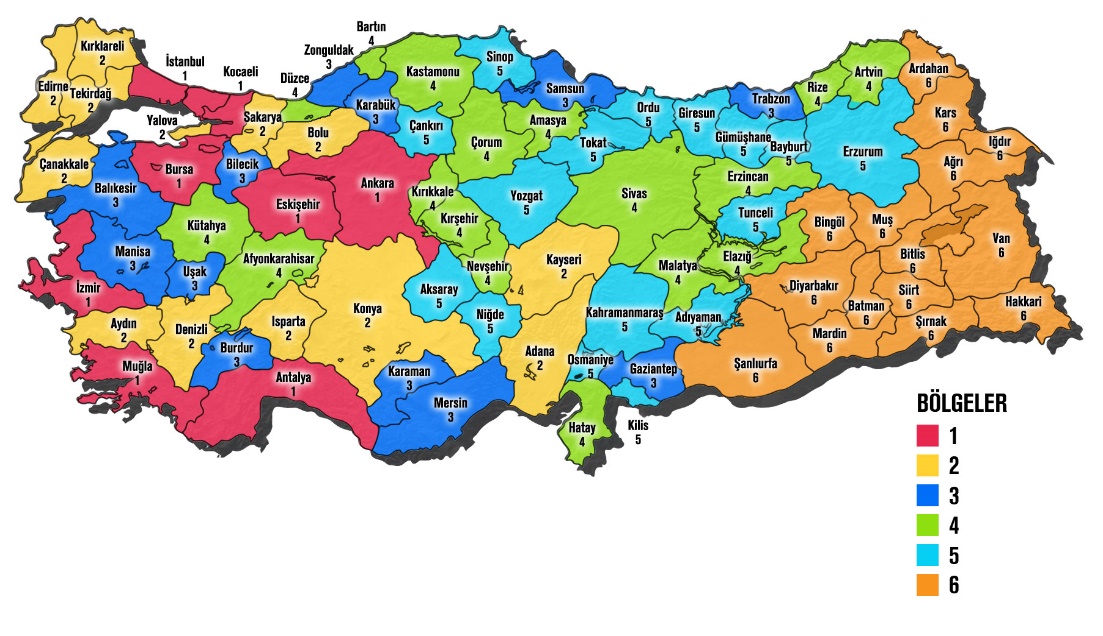 Şekil 1. Türkiye Teşvik HaritasıMetin metin metin metin metin metin metin metin metin metin metin metin metin metin metin metin metin metin metin metin metin metin metin metin metin metin metin metin metin metin metin metin metin metin metin metin metin metin metin metin metin metin metin metin metin metin metin metin metin metin metin metin metin metin metin metin metin metin metin metin metin. Metin metin metin metin metin metin metin metin metin metin metin metin metin metin metin metin metin metin metin metin metin metin metin metin metin metin metin metin metin metin metin metin metin metin metin metin metin metin metin metin metin metin metin metin metin metin metin metin metin metin metin metin metin metin metin metin metin metin metin metin metin. Metin metin metin metin metin metin metin metin metin metin metin metin metin metin metin metin metin metin metin metin metin metin metin metin metin metin metin metin metin metin metin metin metin metin metin metin metin metin metin metin metin metin metin metin metin metin metin metin metin metin metin metin metin metin metin metin metin metin metin metin metin. Metin metin metin metin metin metin metin metin metin metin metin metin metin metin metin metin metin metin metin metin metin metin metin metin metin metin metin metin metin metin metin metin metin metin metin metin metin metin metin metin metin metin metin metin metin metin metin metin metin metin metin metin metin metin metin metin metin metin metin metin metin. Metin metin metin metin metin metin metin metin metin metin metin metin metin metin metin metin metin metin metin metin metin metin metin metin metin metin metin metin metin metin metin metin metin metin metin metin metin metin metin metin metin metin metin metin metin metin metin metin metin metin metin metin metin metin metin metin metin metin metin metin metin. Metin metin metin metin metin metin metin metin metin metin metin metin metin metin metin metin metin metin metin metin metin metin metin metin metin metin metin metin metin metin metin metin metin metin metin metin metin metin metin metin metin metin metin metin metin metin metin metin metin metin metin metin metin metin metin metin metin metin metin metin metin. Metin metin metin metin metin metin metin metin metin metin metin metin metin metin metin metin metin metin metin metin metin metin metin metin metin metin metin metin metin metin metin metin metin metin metin metin metin metin metin metin metin metin metin metin metin metin metin metin metin metin metin metin metin metin metin metin metin metin metin metin metin. Metin metin metin metin metin metin metin metin metin metin metin metin metin metin metin metin metin metin metin metin metin metin metin metin metin metin metin metin metin metin metin metin metin metin metin metin metin metin metin metin metin metin metin metin metin metin metin metin metin metin metin metin metin metin metin metin metin metin metin metin metin.KAYNAKÇAKaynakça ÖrnekleriTek Yazarlı Kitapİnalcık, H. (2015). Devlet-i aliyye: Osmanlı imparatorluğu araştırmaları-1. İstanbul: İş Bankası Kültür Yayınları.Giddens, A. (2009). Sociology. Cambridge: Polity Press.Tek Yazarlı Çeviri Kitap:Freire, P. (2014). Ezilenlerin pedagojisi. (D. Hattaoğlu ve E. Özbek, çev.). İstanbul: Ayrıntı.Lewis, B. (2000). Modern Türkiye'nin doğuşu (M. Kıratlı, çev.). Ankara: Türk Tarih Kurumu.İki Yazarlı Kitap Yıldırım,Arıcı, A. F. & Ungan, S. (2012). Yazılı anlatım el kitabı. Ankara: Pegem Akademi.Cook, T. D. & Campell, D. T. (1979) Quasi experimentation: Desing & analysis issues for field setting. Boston: Houghton Mifflin Company.İki Yazarlı Çeviri Kitap:Cooper, R. & Sawaf, A. (1997). Liderlikte duygusal zekâ. (Çev: Z. Ayman & B. Sancar). İstanbul: Sistem Yayınları.Üç Yazarlı Kitap:Köklü, N., Büyüköztürk, Ş. & Çokluk-Bökeoğlu, Ö. (2006). Sosyal bilimler için istatistik. Ankara: Pegem Akademi.Parris, S. R., Fisher, D. & Headley, K. (2009). Adloescent literacy: Field tested effective solutions for every classroom. Newark: International Reading Assocation.Editörlü Kitap:Çetin, İ. (Edt.) (2010). Dil ve edebiyat öğretim yöntemleri. İstanbul: Nobel.Coady, N. & Lehmann, P. (Eds.) (2008). Theoretical perspectives for direct social work practice. New York: Springer.Editörlü Kitapta Bölüm:Uzun Tulgar, Y. (2010). Edebiyat öğretiminde kullanılan teori ve yaklaşımlar. İ. Çetin (Edt.). Dil ve edebiyat öğretim yöntemleri içinde (s. 45-80). İstanbul: Nobel.Çeviri Kitapta Bölüm:Creswell, J. (2014). Nicel Yöntemler. S. B. Demir (Ed.), Araştırma Deseni: Nitel, nicel ve karma yöntem yaklaşımları (M. Bursal, Çev.) içinde (s. 155-182). Ankara: Eğiten Kitap.Piaget, J. (1988). Extracts from Piaget's theory (G. Gellerier & J. Langer, Trans.). In K. Richardson & S. Sheldon (Eds.), Cognitive development to adolescence: A reader (pp. 3-18). Hillsdale, NJ: Erlbaum.Türkçe Makale:Aydın, A. (2004). Psikolojide yeni arayışlar ve insan doğası tartışmaları. Akdeniz Üniversitesi Eğitim Fakültesi Dergisi, 1 (1), 23–29.Yabancı Dilde Yayınlanmış Makale:Winstead Fry, S. & Griffin, S. (2010). Fourth graders as models for teachers: teaching and learning 6+1 trait writing as a collaborative experience. Literacy Research and Instruction, 49(4), 283-298.Bildiri Kitabında Basılan Bildiri:Arıcı, A. F. & Kaldırım, A. (2013). A solution to the turkey's literacy problem: National reading and writing centers. V. European Conference on Social and Behavioral Sciences. Baltic Institute of Humanities & IASSR. 11-14 September 2014. St. Petersburg, Russia. (s.40-60.)Bildiri Kitabında Basılmayan veya Özet Metin Olarak Basılan Bildiri:Arıcı, A. F. & Kaldırım, A. (2013). A solution to the turkey's literacy problem: National reading and writing centers. V. European Conference on Social and Behavioral Sciences. Baltic Institute of Humanities & IASSR. 11-14 September 2014. St. Petersburg, Russia. Yayınlanmamış Lisansüstü Öğretim Tezleri:Arı, G. S. (2003). İşletmelerde güven ve personel güçlendirme ilişkisi: Bankacılık sektöründe bir araştırma. Yayınlanmamış Doktora Tezi. Hacettepe Üniversitesi Sosyal Bilimler Enstitüsü, Ankara.Kamer, M. (2001). Örgütsel güven, örgütsel bağlılık ve örgütsel vatandaşlık davranışlarına etkisi. Yayınlanmamış Yüksek Lisans Tezi. Marmara Üniversitesi Sosyal Bilimler Enstitüsü, İstanbul.Evans, T. J. (1996). Elementary teachers’ and principals’ perceptions of principals leadership style and school social organization. Unpublished Doctoral Dissertation. Western Michigan University, Kalamazoo, Michigan.Sözlük:Türk Dil Kurumu (2005). Türkçe sözlük. Ankara: Türk Dil Kurumu Yayını.Türk Dil Kurumu (1975). Felsefe terimleri sözlüğü. Ankara: Türk Dil Kurumu Yayını.Ansiklopedi:Meydan Larousse (1990). Meydan Larousse ansiklopedisi. İstanbul: Meydan Yayınevi.Rapor ya da Diğer Kurumsal Metinler:MEB (2009). Milli Eğitim Bakanlığı 2010–2014 Stratejik Planı. Ankara: MEB Yayını.MoNE (1977). Report by the ministry of national education supervision council. Ankara: MoNE Publications.Kanun, Yönetmelik, Tüzük Gibi Yasal Metinler:Milli Eğitim Temel Kanunu (1973). Resmi Gazete. Yayım Tarihi: 24.06.1973. Sayısı: 14574. Numarası: 1739.Web AdresiUNESCO. (2013). World Heritage list. http://whc.unesco.org/en/list adresinden erişildi. (Erişim Tarihi: 01.05.2013)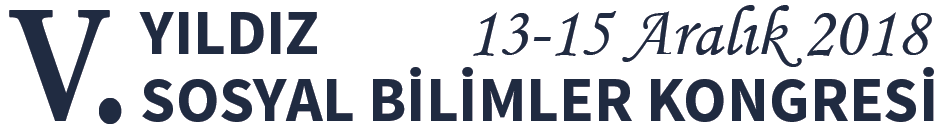 Bildiri BaşlığıBildiri BaşlığıBirinci Yazarİkinci YazarÜçüncü YazarBirinci Yazarİkinci YazarÜçüncü YazarÖzetÖzet özet özet özet özet özet özet özet özet özet özet özet özet özet özet özet özet özet özet özet özet özet özet özet özet özet özet özet özet özet özet özet özet özet özet özet özet özet özet özet özet özet özet özet özet özet özet özet özet özet özet özet özet özet özet özet özet özet özet özet özet özet özet özet özet özet özet özet özet özet özet özet özet özet özet özet özet özet özet özet özet özet özet özet özet özet özet özet özet özet özet özet özet özet özet özet özet özet özet özet özet özet özet özet özet özet özet özet özet özet özet özet özet özet özet özet özet özet özet özet özet özet özet özet özet özet özet özet özet özet özet özet özet özet özet özet özet özet özet özet özet özet özet özet özet özet özet özet özet özet özet özet özet özet özet özet özet özet özet özet özet özet özet özet özet özet özet özet özet özet özet özet özet özet özet özet özet özet özet özet özet özet özet özet özet özet özet özet özet özet özet özet özet özet özet özet özet özet özet özet özet özet özet özet özet özet özet özet özet özet özet.özet özet özet özet özet özet özet özet özet özet özet özet özet özet özet özet özet özet özet özet özet özet özet özet özet özet özet özet özet özet özet özet özet özet özet özet özet özet özet özet özet özet özet özet özet özet özet özet özet özet özet özet özet özet özet özet özet özet özet özet özet özet özet özet özet özet özet özet özet özet özet özet özet özet özet özet özet özet özet özet özet özet özet özet özet özet özet özet özet özet özet özet özet özet özet özet özet özet özet özet özet özet özet özet özet özet özet özet özet özet özet özet özet özet özet özet özet özet özet özet özetÖzet özet özet özet özet özet özet özet özet özet özet özet özet özet özet özet özet özet özet özet özet özet özet özet özet özet özet özet özet özet özet özet özet özet özet özet özet özet özet özet özet özet özet özet özet özet özet özet özet özet özet özet özet özet özet özet özet özet özet özet özet özet özet özet özet özet özet özet özet özet özet özet özet özet özet özet özet özet özet özet özet özet özet özet özet özet özet özet özet özet özet özet özet özet özet özet özet özet özet özet özet özet özet özet özet özet özet özet özet özet özet özet özet özet özet özet özet özet özet özet özet özet özet özet özet özet özet özet özet özet özet özet özet özet özet özet özet özet özet özet özet özet özet özet özet özet özet özet özet özet özet özet özet özet özet özet özet özet özet özet özet özet özet özet özet özet özet özet özet özet özet özet özet özet özet özet özet özet özet özet özet özet özet özet özet özet özet özet özet özet özet özet özet özet özet özet özet özet özet özet özet özet özet özet özet özet özet özet özet özet özet.özet özet özet özet özet özet özet özet özet özet özet özet özet özet özet özet özet özet özet özet özet özet özet özet özet özet özet özet özet özet özet özet özet özet özet özet özet özet özet özet özet özet özet özet özet özet özet özet özet özet özet özet özet özet özet özet özet özet özet özet özet özet özet özet özet özet özet özet özet özet özet özet özet özet özet özet özet özet özet özet özet özet özet özet özet özet özet özet özet özet özet özet özet özet özet özet özet özet özet özet özet özet özet özet özet özet özet özet özet özet özet özet özet özet özet özet özet özet özet özet özetAnahtar Kelimeler: Anahtar Kelime 1, Anahtar Kelime 2, Anahtar Kelime 3Anahtar Kelimeler: Anahtar Kelime 1, Anahtar Kelime 2, Anahtar Kelime 3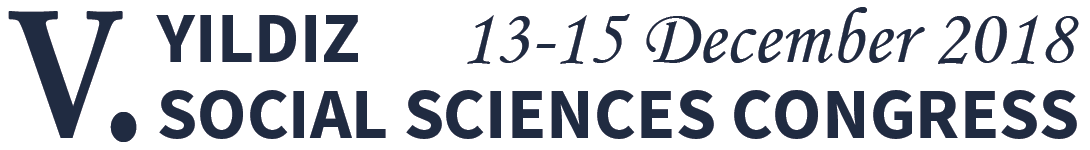 Research titleResearch titleAbstractAbstract abstract abstract abstract abstract abstract abstract abstract abstract abstract abstract abstract abstract abstract abstract abstract abstract abstract abstract abstract abstract abstract abstract abstract abstract abstract abstract abstract abstract abstract abstract abstract abstract abstract abstract abstract abstract abstract abstract abstract abstract abstract abstract abstract abstract abstract abstract abstract abstract abstract abstract abstract abstract abstract abstract abstract abstract abstract abstract abstract abstract abstract abstract abstract abstract abstract abstract abstract abstract abstract abstract abstract abstract abstract abstract abstract abstract abstract abstract abstract abstract abstract abstract abstract abstract abstract abstract abstract abstract abstract abstract abstract abstract abstract abstract abstract abstract abstract abstract abstract abstract abstract abstract abstract abstract abstract abstract abstract abstract abstract abstract abstract abstract abstract abstract abstract abstract abstract abstract abstract abstract abstract abstract abstract abstract abstract abstract abstract abstract abstract abstract abstract abstract abstract abstract abstract abstract abstract abstract abstract abstract abstract abstract abstract abstract abstract abstract abstract abstract abstract abstract abstract abstract abstract abstract abstract abstract abstract. abstract abstract abstract abstract abstract abstract abstract abstract abstract abstract abstract abstract abstract abstract abstract abstract abstract abstract abstract abstract abstract abstract abstract abstract abstract abstract abstract abstract abstract abstract abstract abstract abstract abstract abstract abstract abstract abstract abstract abstract abstract abstract abstract abstract abstract Abstract abstract abstract abstract abstract abstract abstract abstract abstract abstract abstract abstract abstract abstract abstract abstract abstract abstract abstract abstract abstract abstract abstract abstract abstract abstract abstract abstract abstract abstract abstract abstract abstract abstract abstract abstract abstract abstract abstract abstract abstract abstract abstract abstract abstract abstract abstract abstract abstract abstract abstract abstract abstract abstract abstract abstract abstract abstract abstract abstract abstract abstract abstract abstract abstract abstract abstract abstract abstract abstract abstract abstract abstract abstract abstract abstract abstract abstract abstract abstract abstract abstract abstract abstract abstract abstract abstract abstract abstract abstract abstract abstract abstract abstract abstract abstract abstract abstract abstract abstract abstract abstract abstract abstract abstract abstract abstract abstract abstract abstract abstract abstract abstract abstract abstract abstract abstract abstract abstract abstract abstract abstract abstract abstract abstract abstract abstract abstract abstract abstract abstract abstract abstract abstract abstract abstract abstract abstract abstract abstract abstract abstract abstract abstract abstract abstract abstract abstract abstract abstract abstract abstract abstract abstract abstract abstract abstract abstract. abstract abstract abstract abstract abstract abstract abstract abstract abstract abstract abstract abstract abstract abstract abstract abstract abstract abstract abstract abstract abstract abstract abstract abstract abstract abstract abstract abstract abstract abstract abstract abstract abstract abstract abstract abstract abstract abstract abstract abstract abstract abstract abstract abstract abstract Keywords: Keyword 1, Keyword 2, Keyword 3Keywords: Keyword 1, Keyword 2, Keyword 3İllerBölge 1Bölge 2Bölge 3Bölge 4Bölge 5Bölge 6İllerAnkaraAdanaBalıkesirAfyonkarahisarAdıyamanAğrıİllerAntalyaAydınBilecikAmasyaAksarayArdahanİllerBursaBoluBurdurArtvinBayburtBatmanİllerEskişehirÇanakkaleGaziantepBartınÇankırıBingölİllerİstanbulDenizliKarabükÇorumErzurumBitlisİllerİzmirEdirneKaramanDüzceGiresunDiyarbakırİllerKocaeliIspartaManisaElazığGümüşhaneHakkariİllerMuğlaKayseriMersinErzincanKahramanmaraşIğdırİllerKırklareliSamsunHatayKilisKarsİllerKonyaTrabzonKastamonuNiğdeMardinİllerSakaryaUşakKırıkkaleOrduMuşİllerTekirdağZonguldakKırşehirOsmaniyeSiirtİllerYalovaKütahyaSinopŞanlıurfaİllerMalatyaTokatŞırnakİllerNevşehirTunceliVanİllerRizeYozgatBozcaada İllerSivas